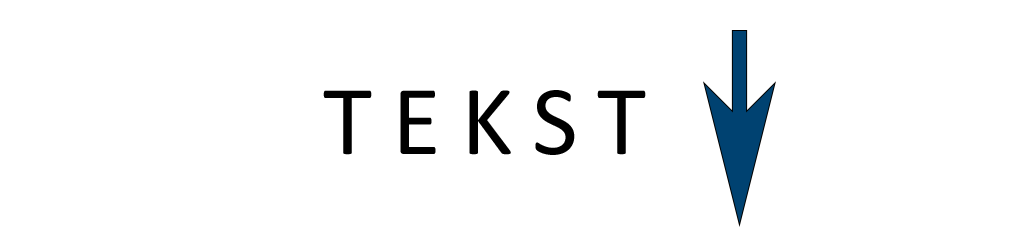 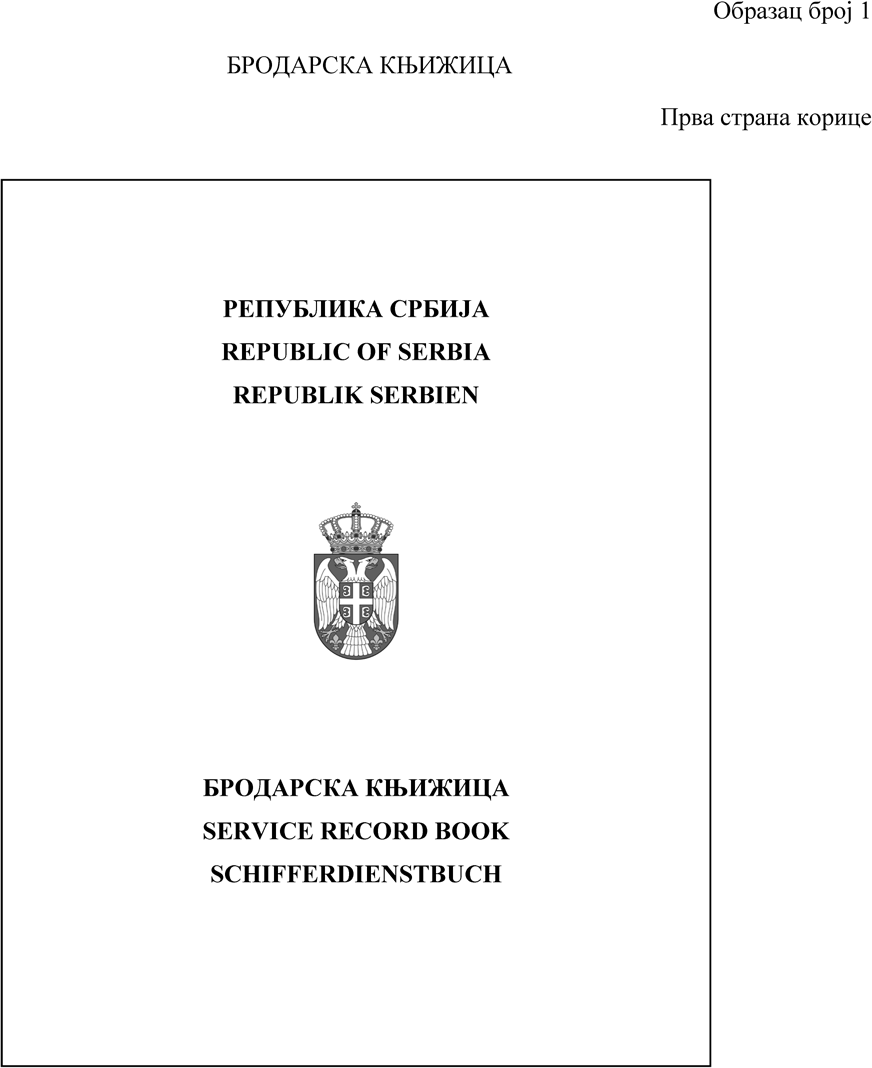 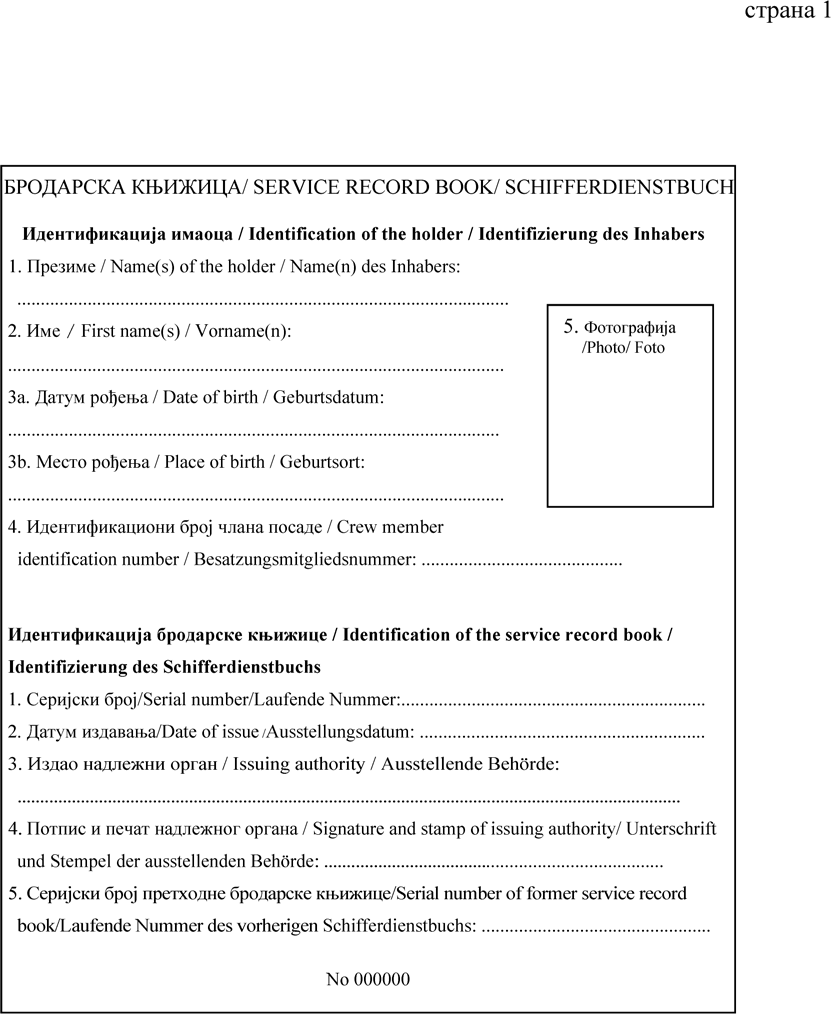 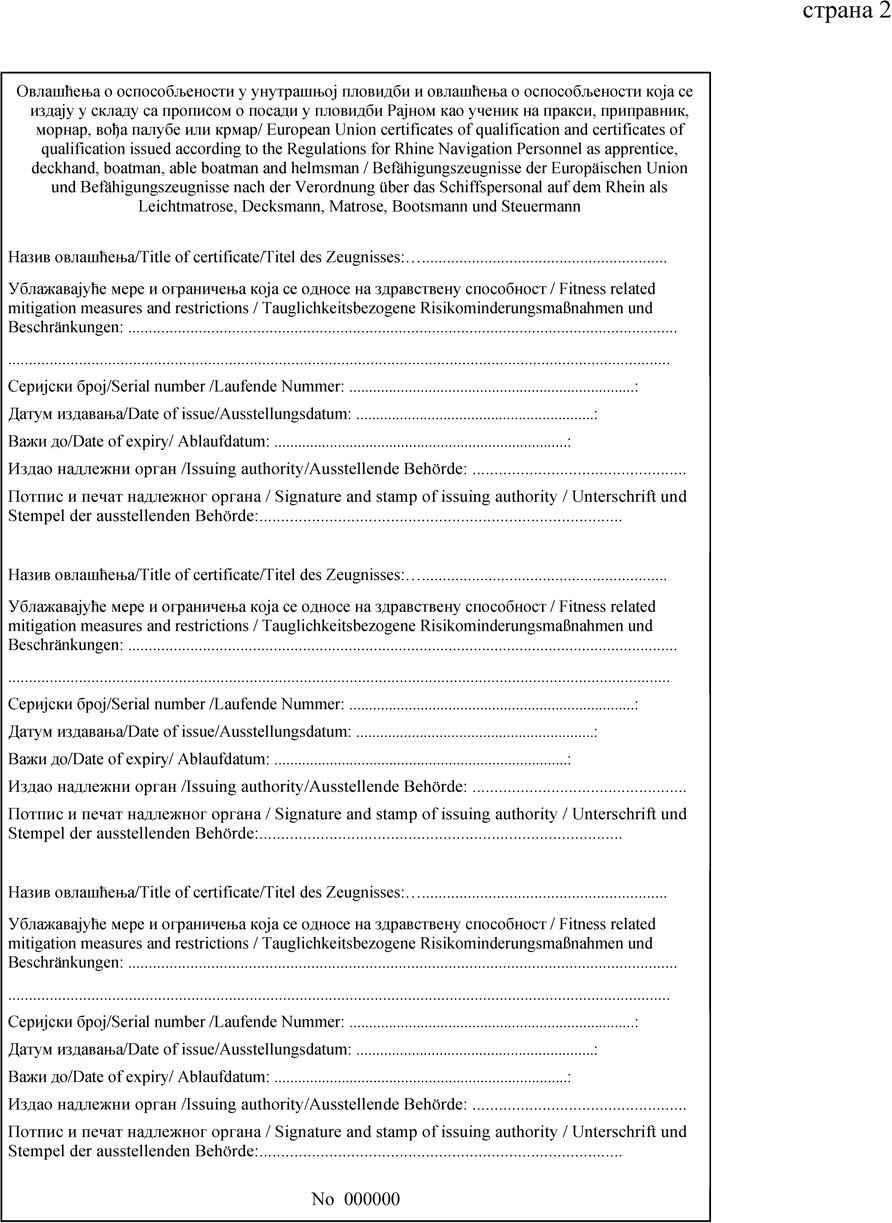 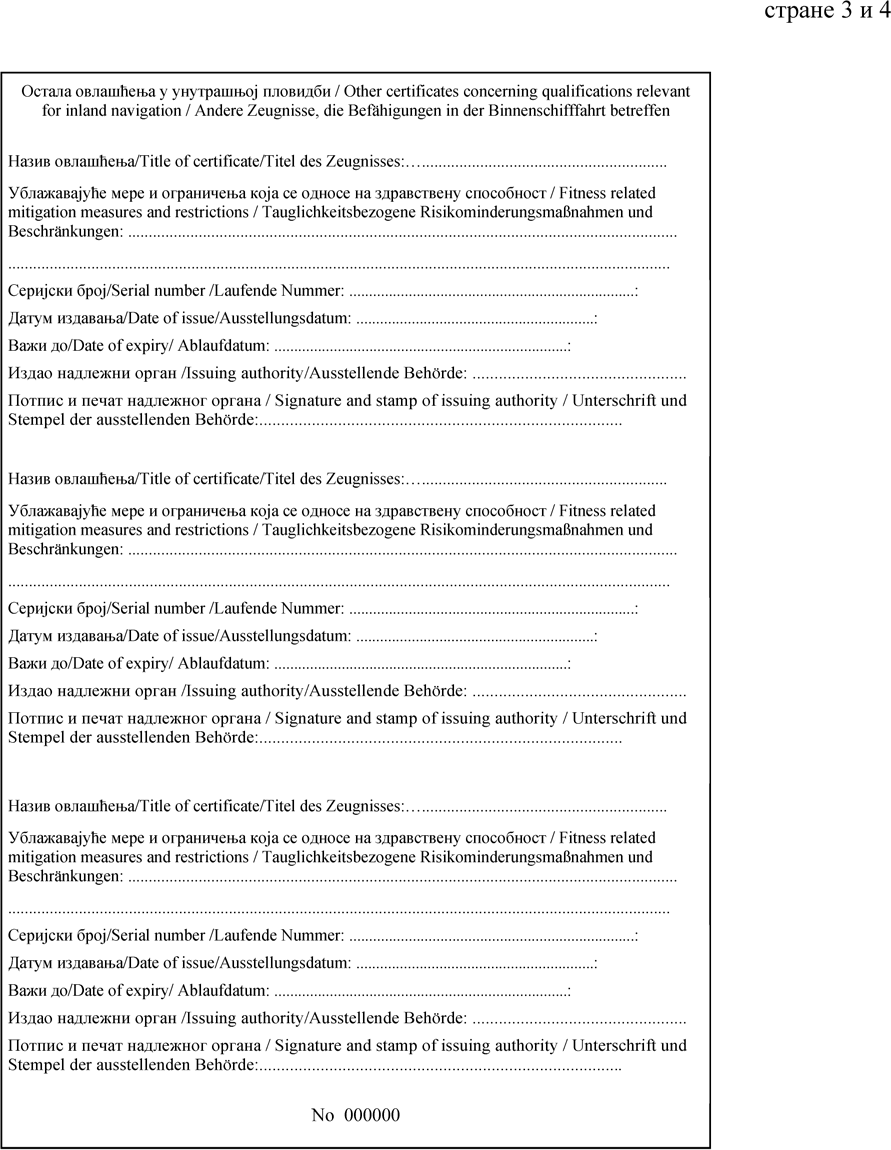 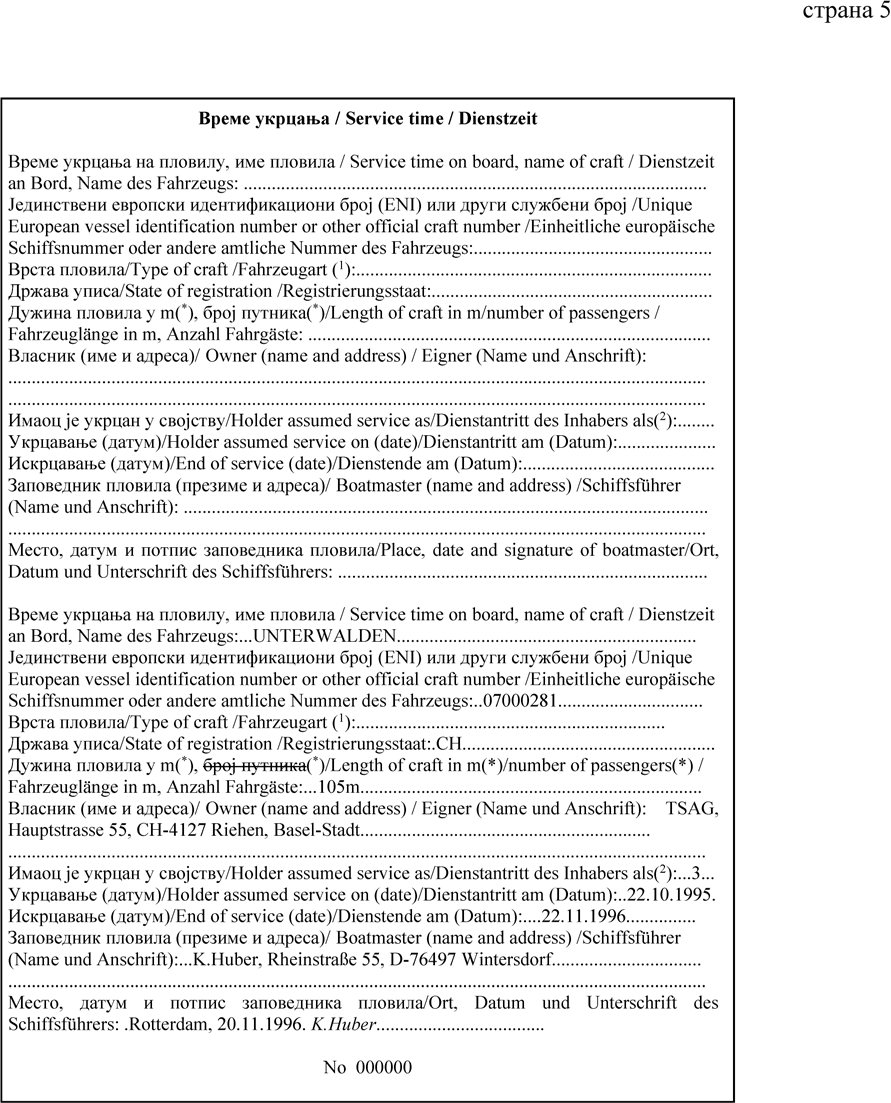 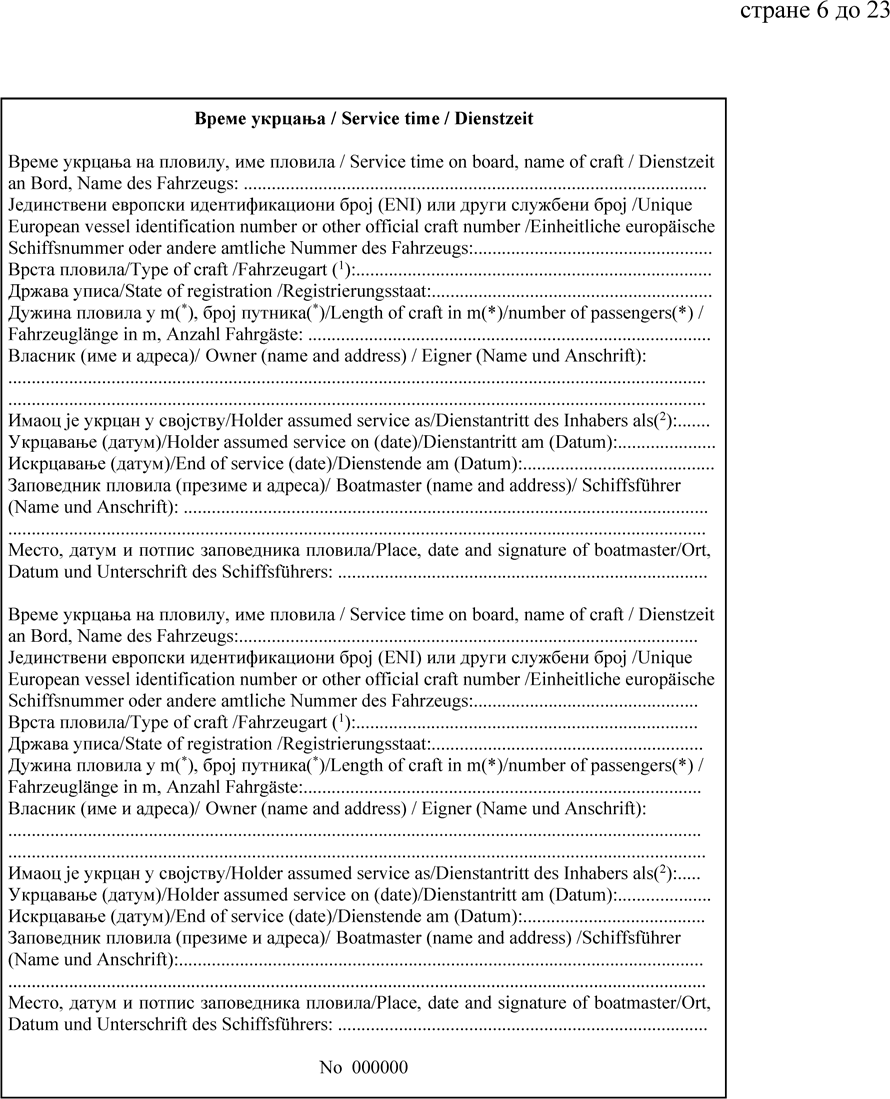 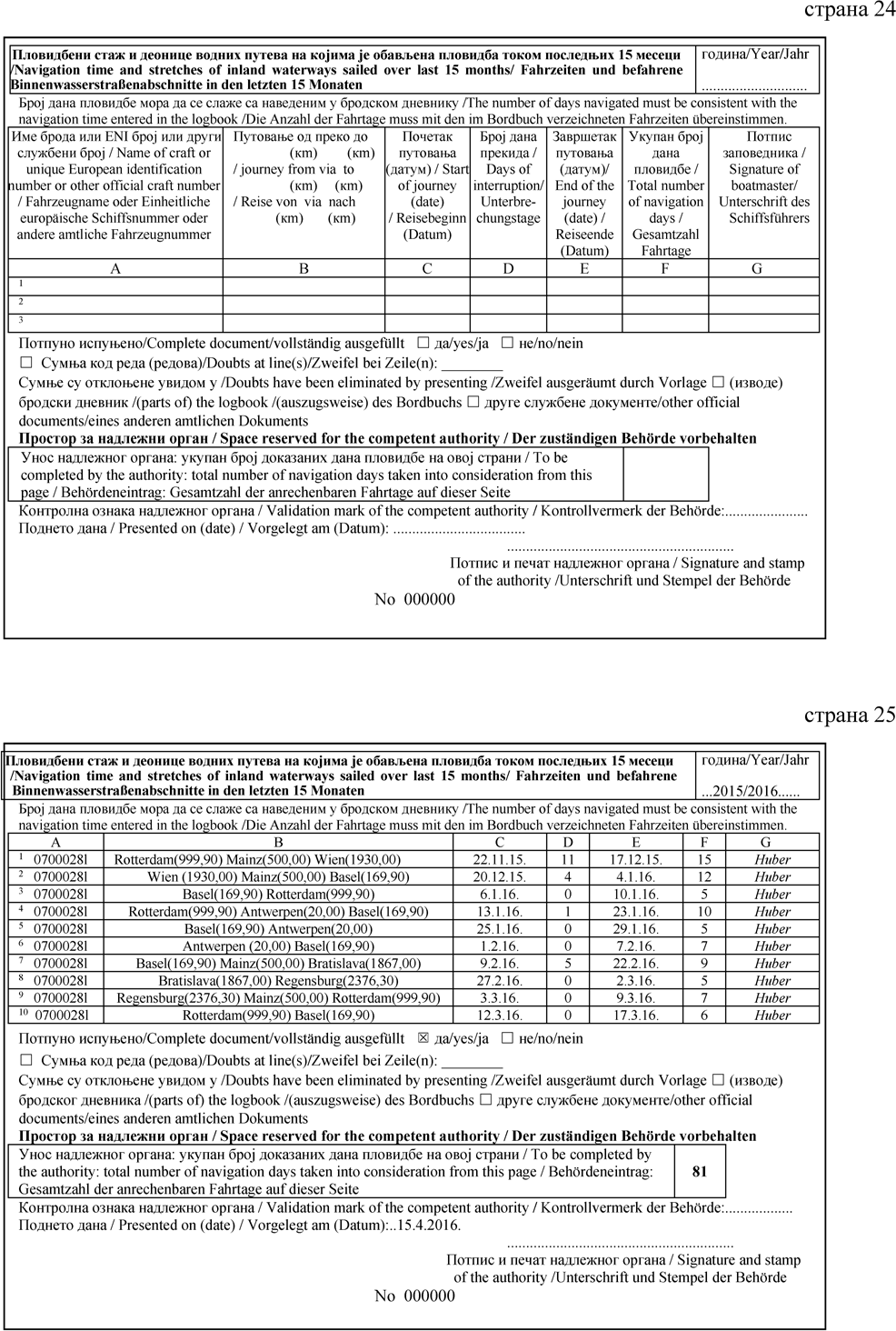 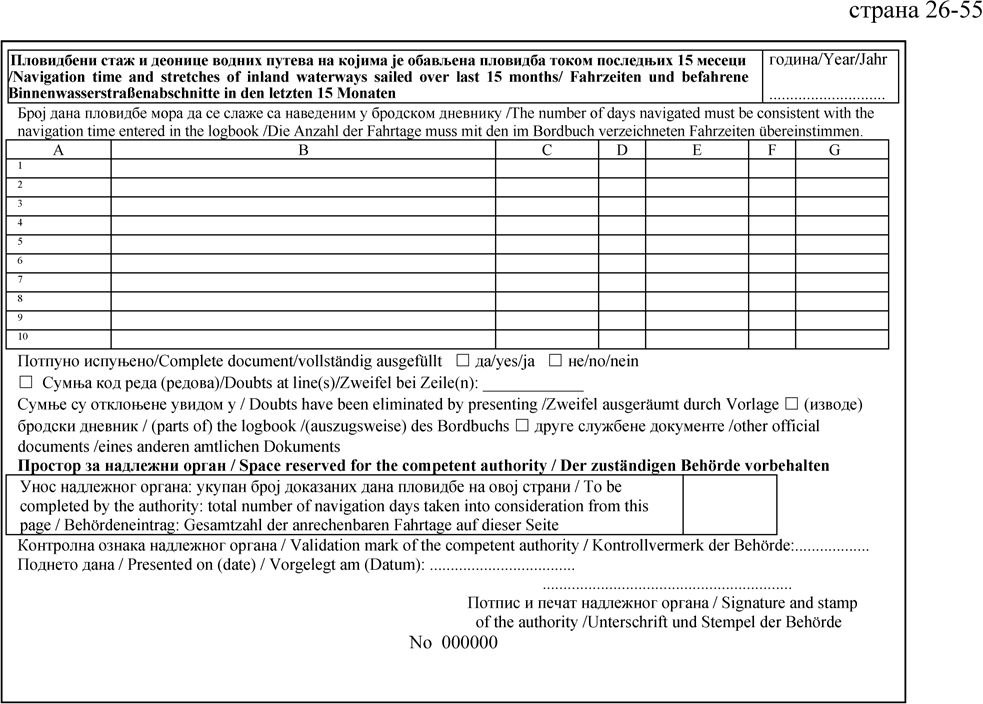 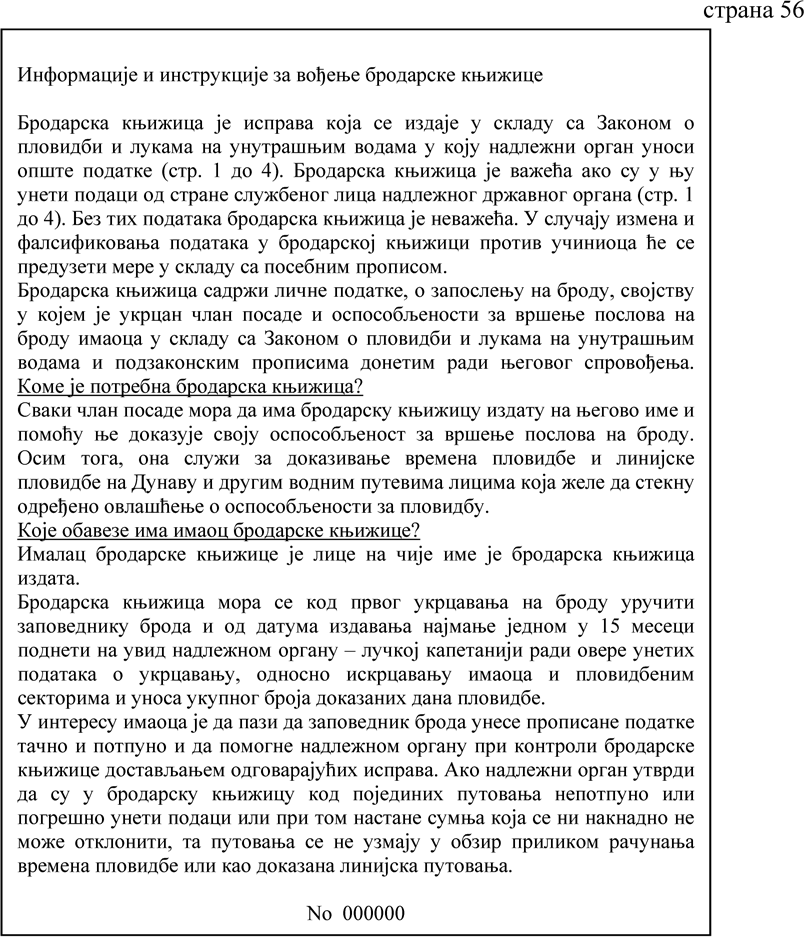 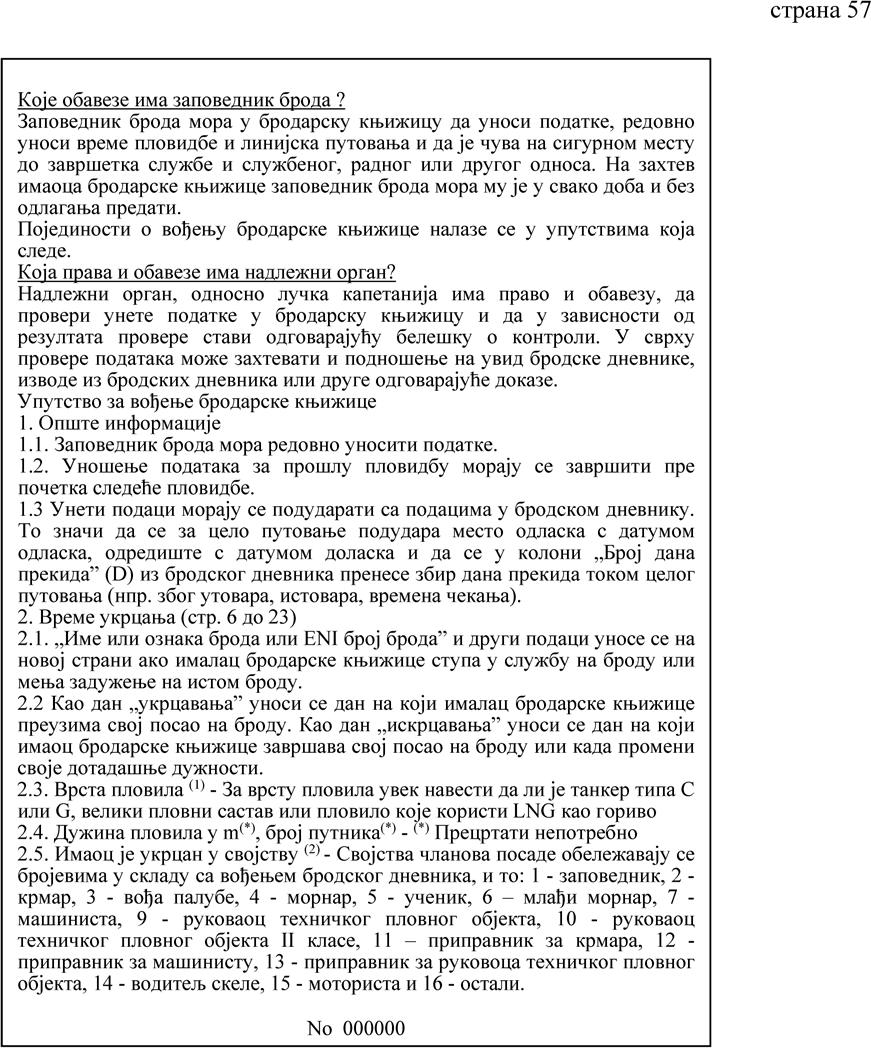 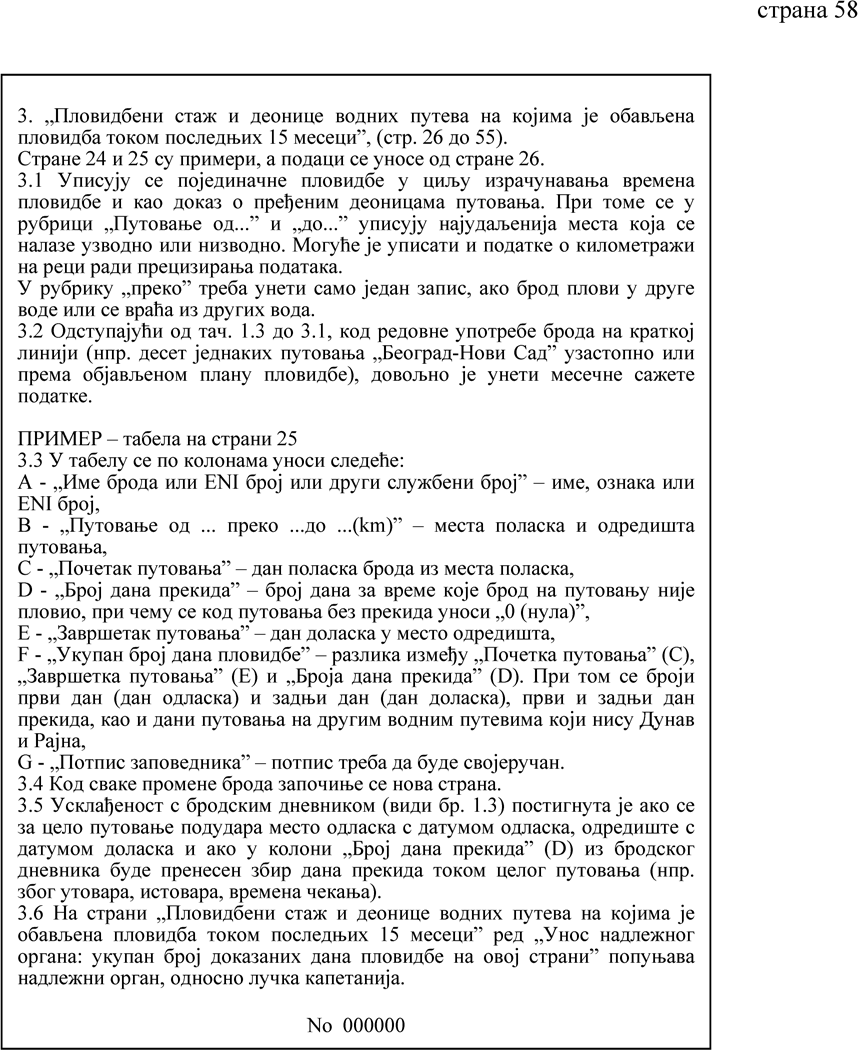 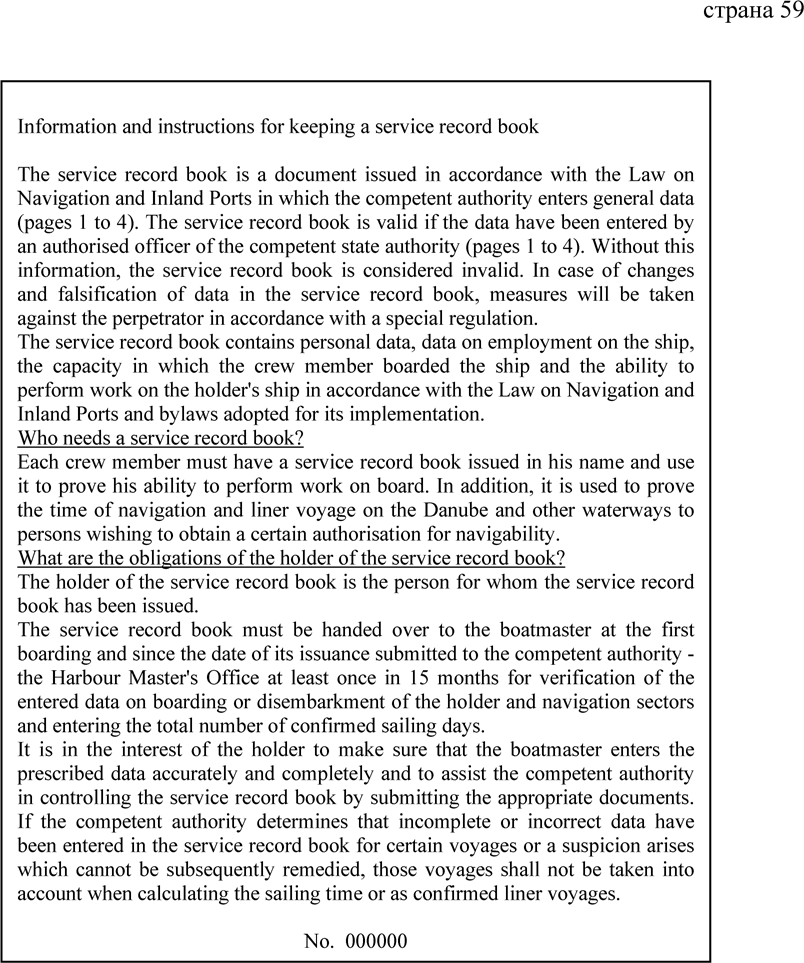 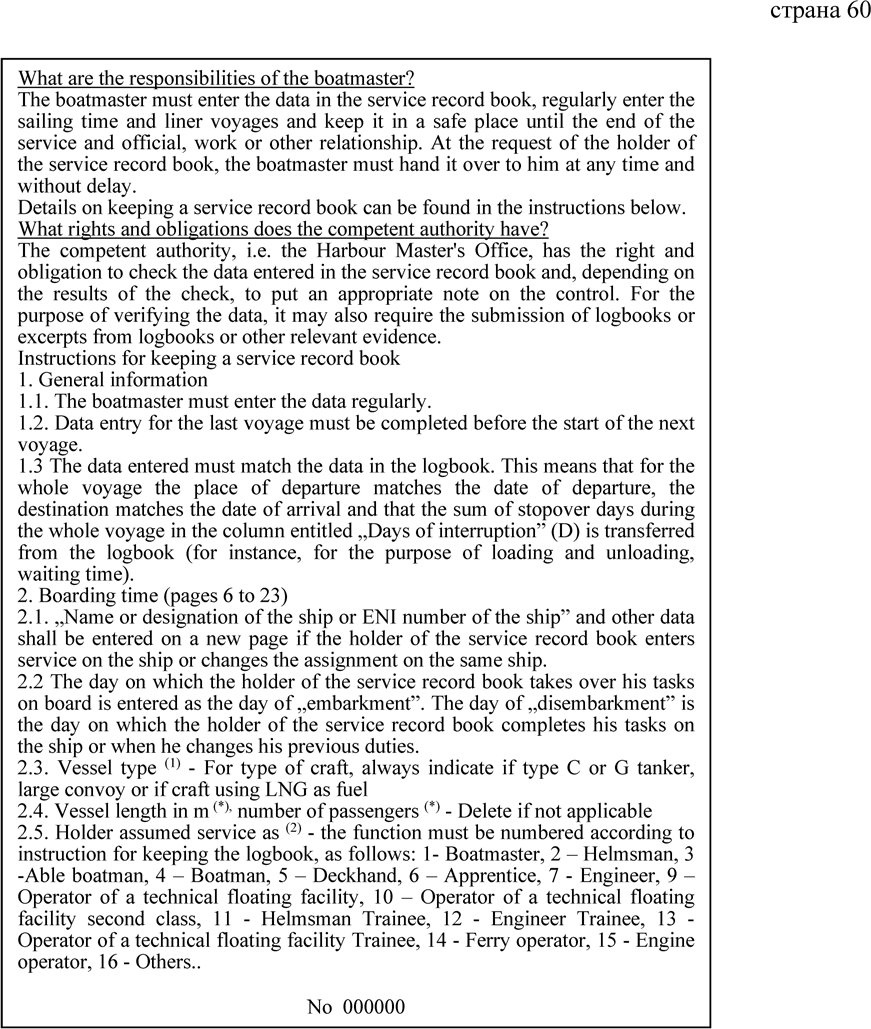 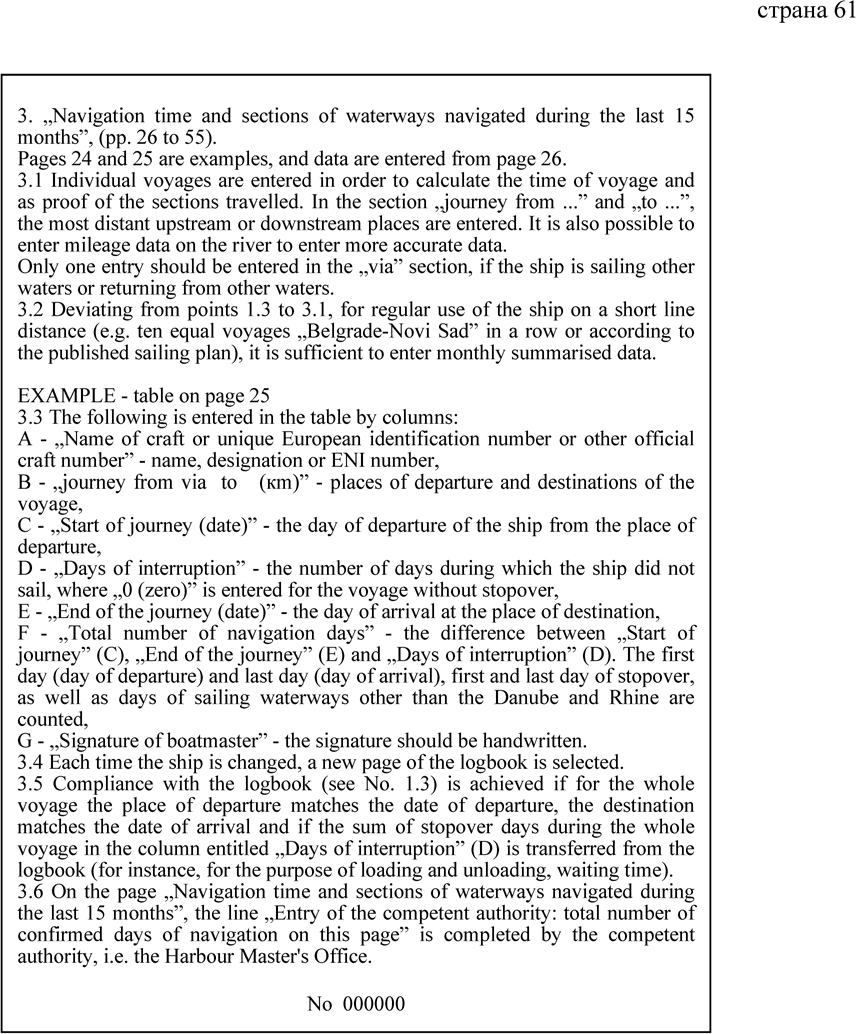 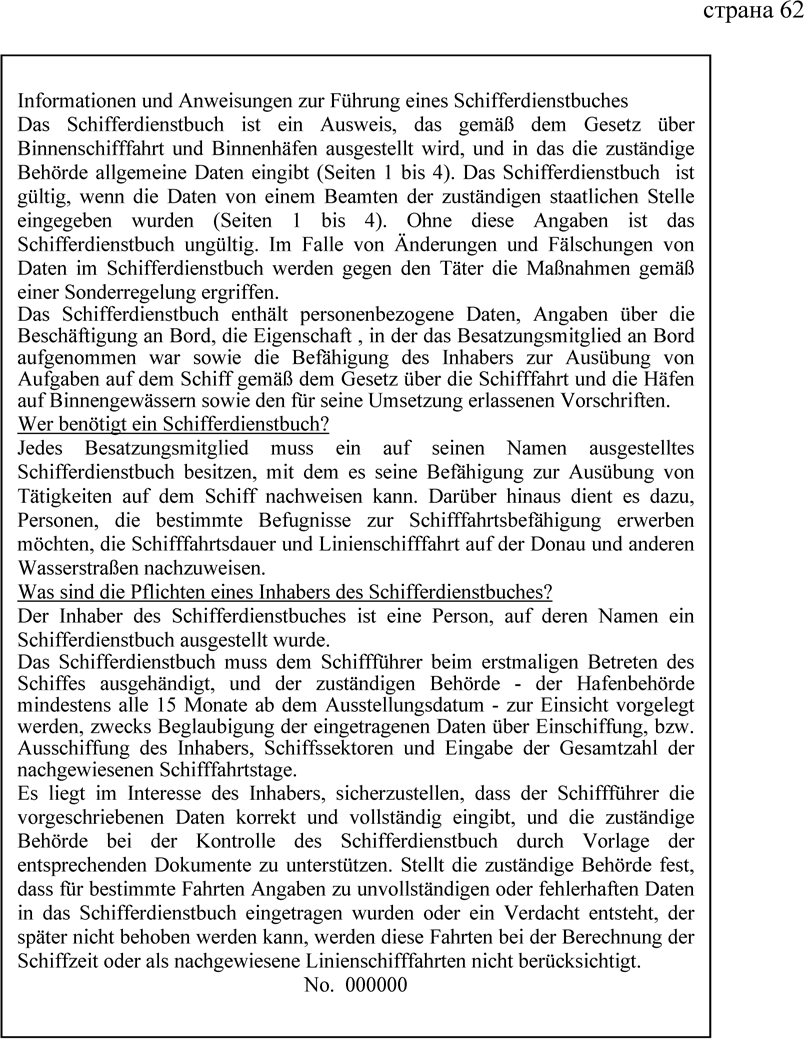 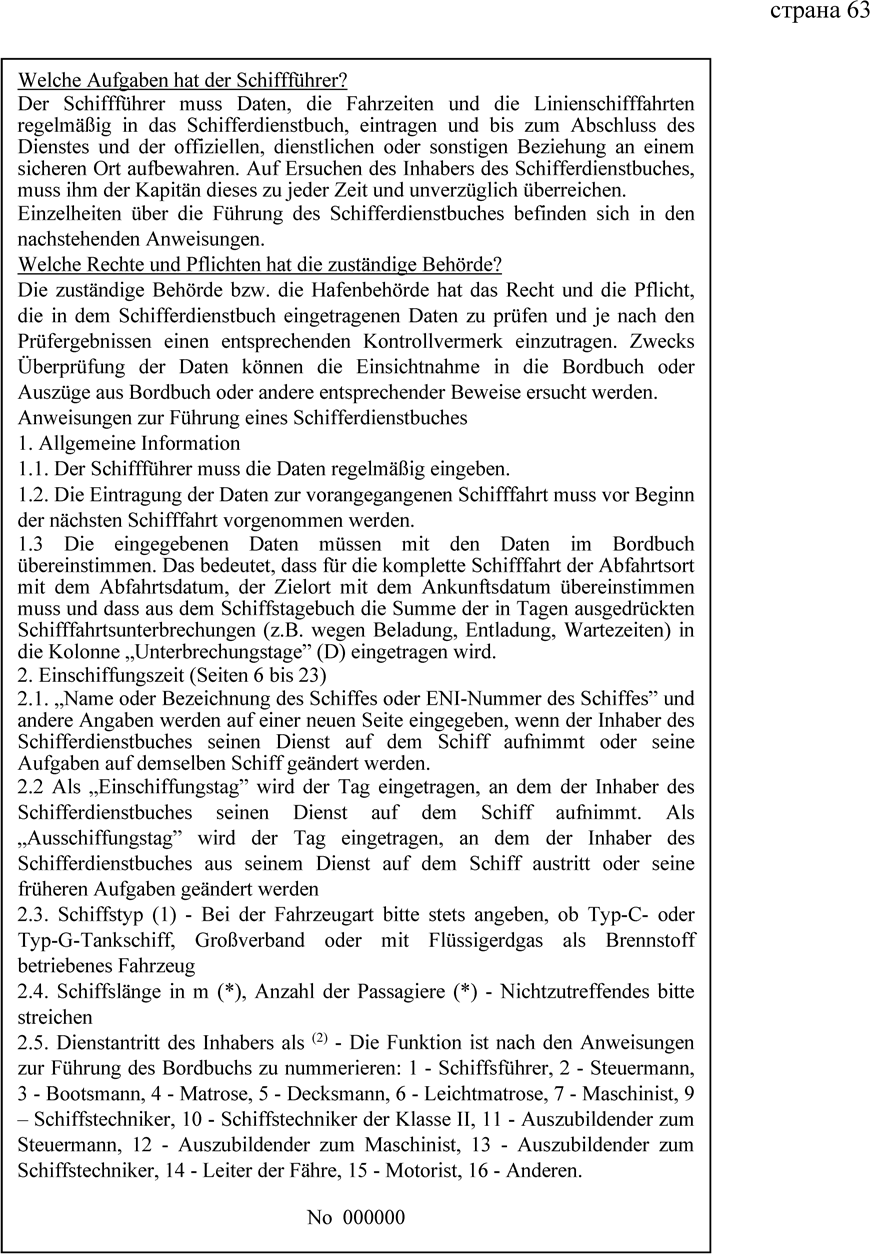 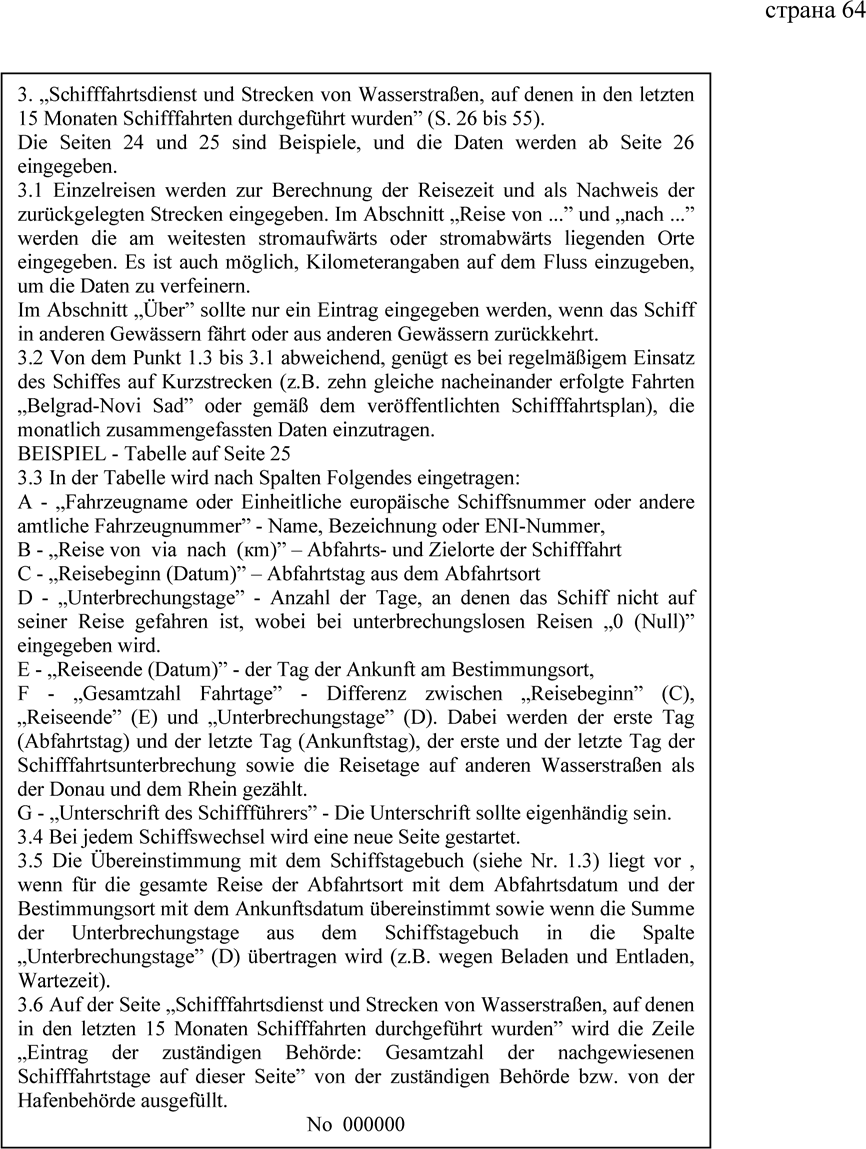 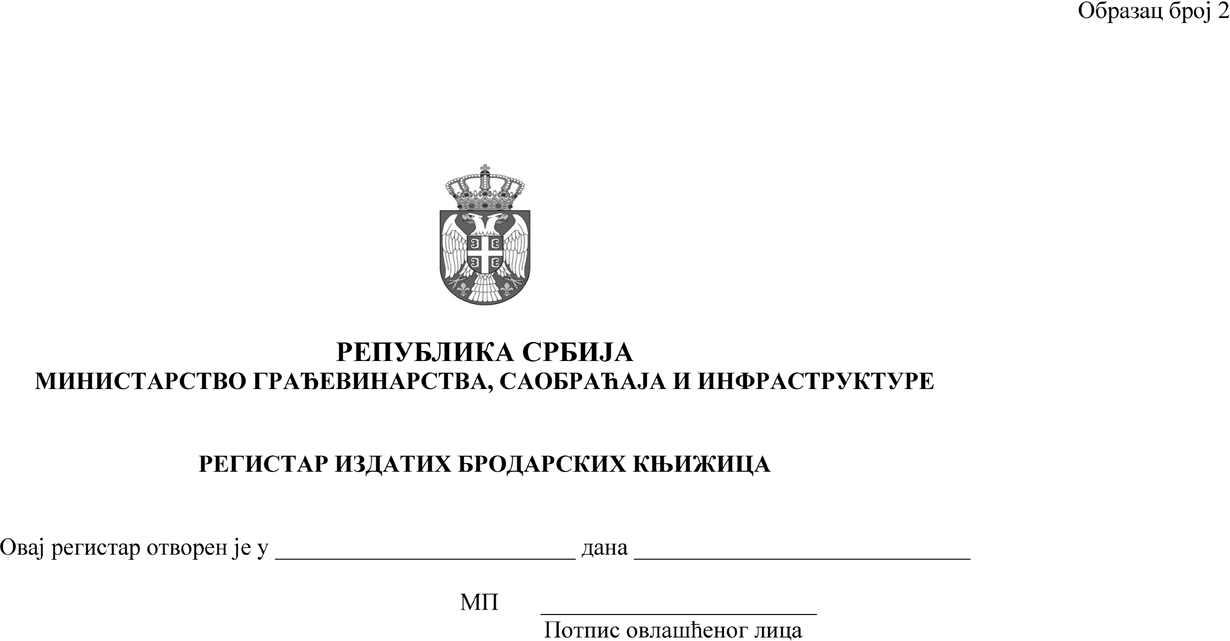 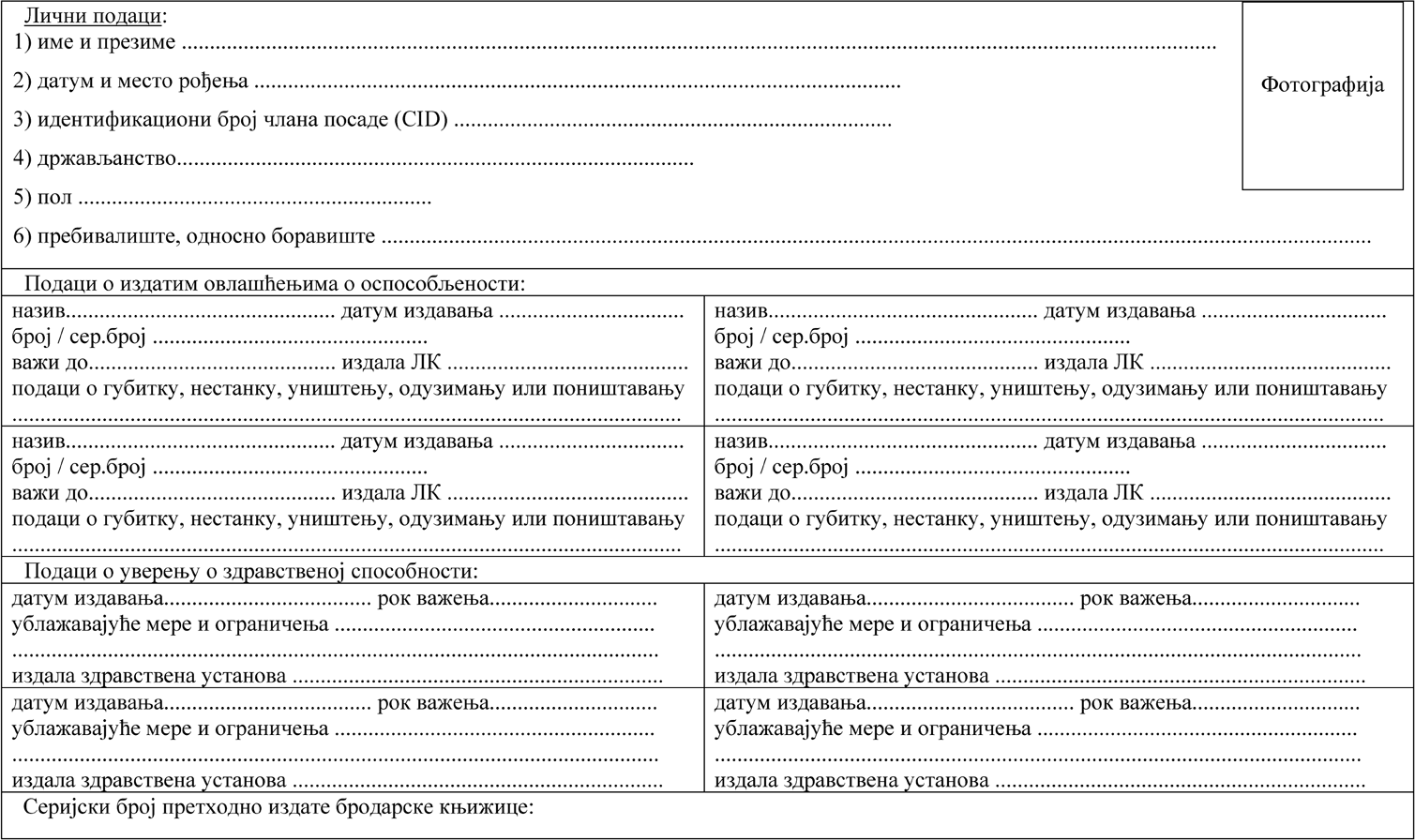 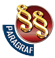 ПРАВИЛНИКО БРОДАРСКИМ КЊИЖИЦАМА("Сл. гласник РС", бр. 56/2021 и 139/2022)